  E I N L A D U N G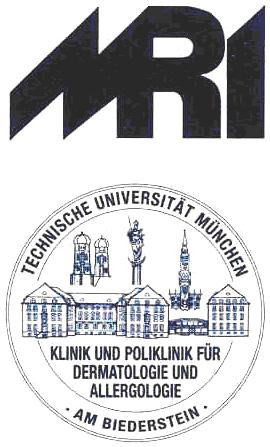 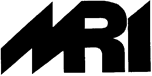 26. Biedersteiner Symposium„Kinderdermatologie“der Klinik und Poliklinik für Dermatologie und Allergologie am BiedersteinKlinikum rechts der IsarTechnische Universität Münchenam Samstag, den 12. März 20229:00 – 14:00 UhrHörsaal A Klinikum rechts der IsarIsmaninger Straße 22, 81675 München Wissenschaftliche Leitung:PD Dr. med. Christina SchnoppProf. Dr. med. Tilo BiedermannLiebe Kolleginnen und Kollegen, wir laden Sie herzlich ein zum 26. Biedersteiner Symposium Dermatologie im Kindesalteram Samstag, den 12. März 2022im Hörsaal A des Klinikums rechts der Isar 
am Max-Weber-Platz.Nachdem das Biedersteiner Symposium Kinderdermatologie im Jahr 2021 zum ersten Mal nach 25 Jahren ausfallen musste, freuen wir uns umso mehr, Sie beim 26. Biedersteiner Symposium Kinderdermatologie begrüßen zu dürfen. Wir wollen mit Ihnen aktuelle Themen, Dauerbrenner und Besonderheiten aus dem Alltag der pädiatrischen Dermatologie und Allergologie diskutieren. Wie immer beginnen wir mit interessanten Kasuistiken und schließen mit unserem traditionellen Abschlussquiz. Wir freuen uns auf lebendige Diskussionen im Hörsaal, im persönlichen Gespräch und in der Industrieausstellung. PD Dr. med. Christina Schnopp
Prof. Dr.med. Tilo Biedermann
Wir danken allen Sponsoren, die diese Veranstaltung ermöglicht haben (Aktuelle Informationen auf https://www.derma-allergie.med.tum.de). 
Hörsaaltrakt Klinikum rechts der Isar (Eingang auch über Einsteinstrasse):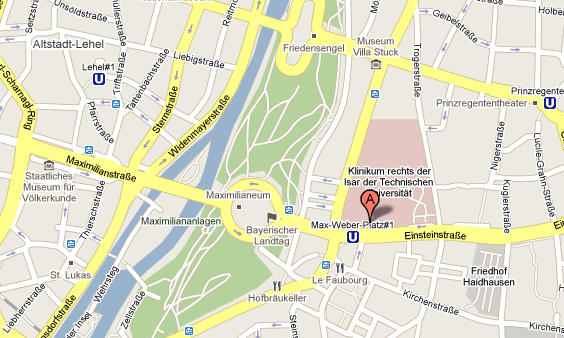 Max Weber-Platz 
U 4/U 5, Trambahn 18,19
Bus 190,191Programm8.45-9.15	    Industrieausstellung/Kaffee	9:15 		Begrüßung: 	T.  Biedermann 9:20			Kasuistiken     (Assistenten der Klinik)		Kasuistik I		Anaïs Doll
Kasuistik II		Robert Kaczmarcyk
Kasuistik III		Peter Seiringer 9:45		Möglichkeiten der genetischen Diagnostik bei Hauterkrankungen im Kindesalter" 
	Ulrich Schatz, München 10.10		Rhinokonjunktivitis allergica im Kindesalter: mehr als bisschen Heuschnupfen 		Michael Gerstlauer, Augsburg10.35	Umgang mit ImpfskeptikernSören Westerholt, Wolfsburg11.00-12.00	 Industrieausstellung/Pause 	12.00	Differentialdiagnose Hautveränderungen im Genitalbereich		Andreas Weins12.25 		Kutane Lymphome im Kindesalter	Iris Wohlmuth-Wieser, Salzburg12.50	Update Prävention und Therapie des atopischen Ekzems 	Christina Schnopp, München13.15	Kinder-Derma-Quiz
Matthias Möhrenschlager, Davos14:00 		Ende der Veranstaltung Referenten: Dr. Anaïs Doll, Klinikum Rechts der Isar, Klinik und Poliklinik für Dermatologie und Allergologie am Biederstein, TU MünchenDr. Michael Gerstlauer, Kinderpulmonologie und -allergologie, Universitätsklinikum Augsburg  Dr. Robert Kaczmarcyk, Klinik und Poliklinik für Dermatologie und Allergologie am Biederstein, Klinikum Rechts der Isar, TU MünchenPD Dr. med. Matthias Möhrenschlager, Zentrum Dermatologie/Allergologie, 
Davos-Wolfgang  Dr. Ulrich Schatz, Humangenetik, Klinikum Rechts der Isar, TU MünchenPD Dr. Christina Schnopp, Klinik und Poliklinik für Dermatologie und Allergologie am Biederstein, Klinikum Rechts der Isar, TU MünchenDr. Peter Seiringer, Klinik und Poliklinik für Dermatologie und Allergologie am Biederstein, Klinikum Rechts der Isar, TU MünchenDr. Andreas Benedikt Weins, Klinik für Dermatologie und Allergologie, Universitätklinikum AugsburgDr. Sören Westerholt, Kinderärztliche Gemeinschaftspraxis Dres. Westerholt und Matyas, 38442 WolfsburgPrivatdozentin Dr. Iris Wohlmuth-Wieser, Universitätsklinik für Dermatologie und Allergologie, Salzburg